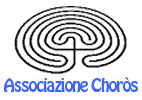 Via Porta Palatina, 910122 - TorinoTRAUMA, OBLIO E INDIFFERENZAPercorsi della Memoria e della narrazione  28-29 SETTEMBRE 2018Seminario Vescovile di AlbaPiazza Vittorio Veneto, 112051 - Alba CNScheda di Iscrizione Nome ________________________________________________________________________ Cognome ________________________________________________________________________Professione ________________________________________________________________________Indirizzo ________________________________________________________________________Comune (Prov.) ________________________________________________________________________Tel ________________________________________________________________________Mail ________________________________________________________________________Associazione di Volontariato di appartenenza:________________________________________________________________________Registrazione per il laboratorio (barrare A o B):□ A: “Accogliere e Curare con il Teatro. Percorsi possibili di attività professionale sul tema narrativo.” □ B: “Introduzione alla NET (Narrative Exposure Therapy)” 	Data:                                                         FirmaAllego copia del bonifico bancario.N.B.: I dati acquisiti saranno utilizzati esclusivamente per la gestione delle attività inerenti la manifestazione, nel pieno rispetto della normativa sulla privacy.Inviare compilata a: sem.traumaeoblio@libero.it